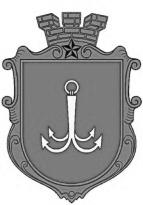 ОДЕСЬКА МІСЬКА РАДАПОСТІЙНА КОМІСІЯЗ ПИТАНЬ ПЛАНУВАННЯ, БЮДЖЕТУ І ФІНАНСІВ ________________№_________________на №______________від______________┌						┐ПОРЯДОК  ДЕННИЙзасідання комісії21.09.2023 р.                   15-00                  Велика зала1. Розгляд поправок до проєкту рішення «Про внесення змін до рішення Одеської міської ради від 30 листопаду 2022 року № 1012-VІІІ «Про бюджет Одеської міської територіальної громади на 2023 рік».2. Розгляд звернення директора Департаменту муніципальної безпеки Одеської міської ради В.Кузнєцова щодо проєкту рішення «Про продовження строку виконання та внесення змін до Міської цільової програми «Безпечне місто Одеса» на 2020 – 2023 роки, затвердженої рішенням Одеської міської ради від 18 березня 2020 року № 5797-VII» (лист Департаменту № 01.1-17/392 від 19.09.2023 року). пл. Думська, 1, м. Одеса, 65026, Україна